Let Your Imagination Fly…………….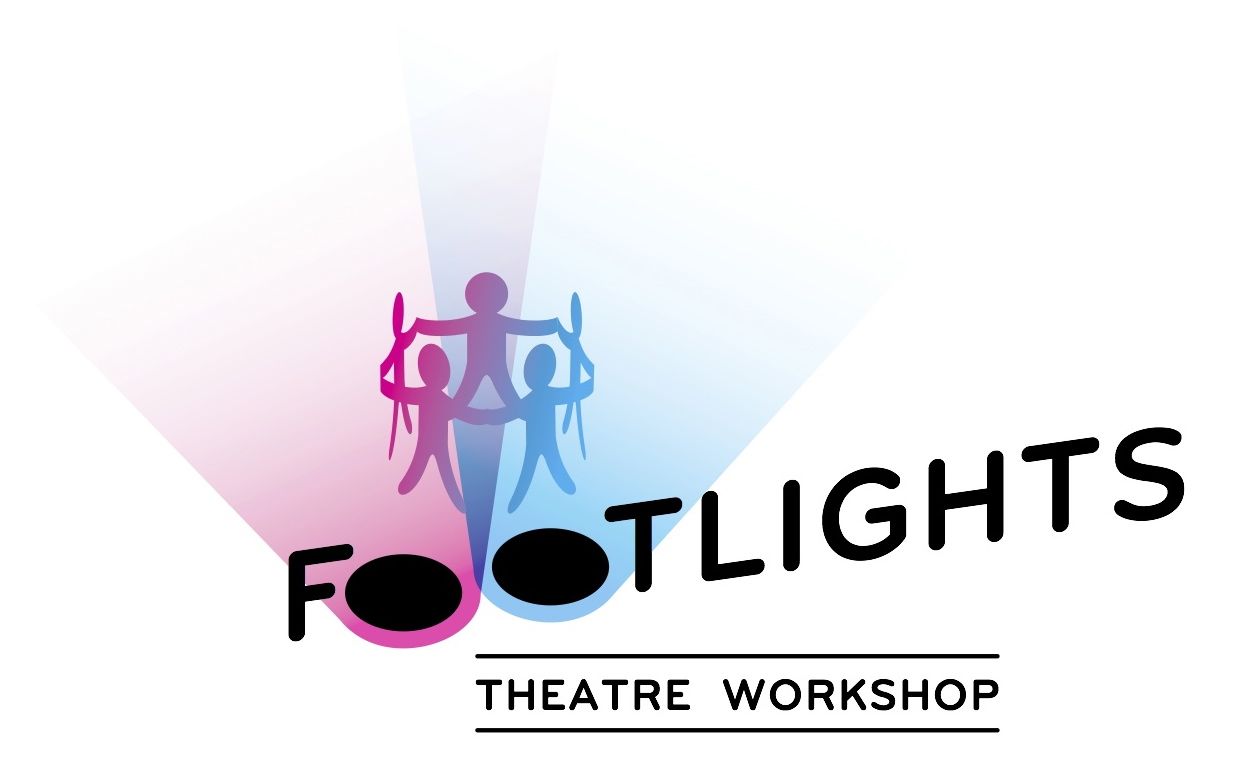 Summer Holiday Fun ‘A Play In A Day’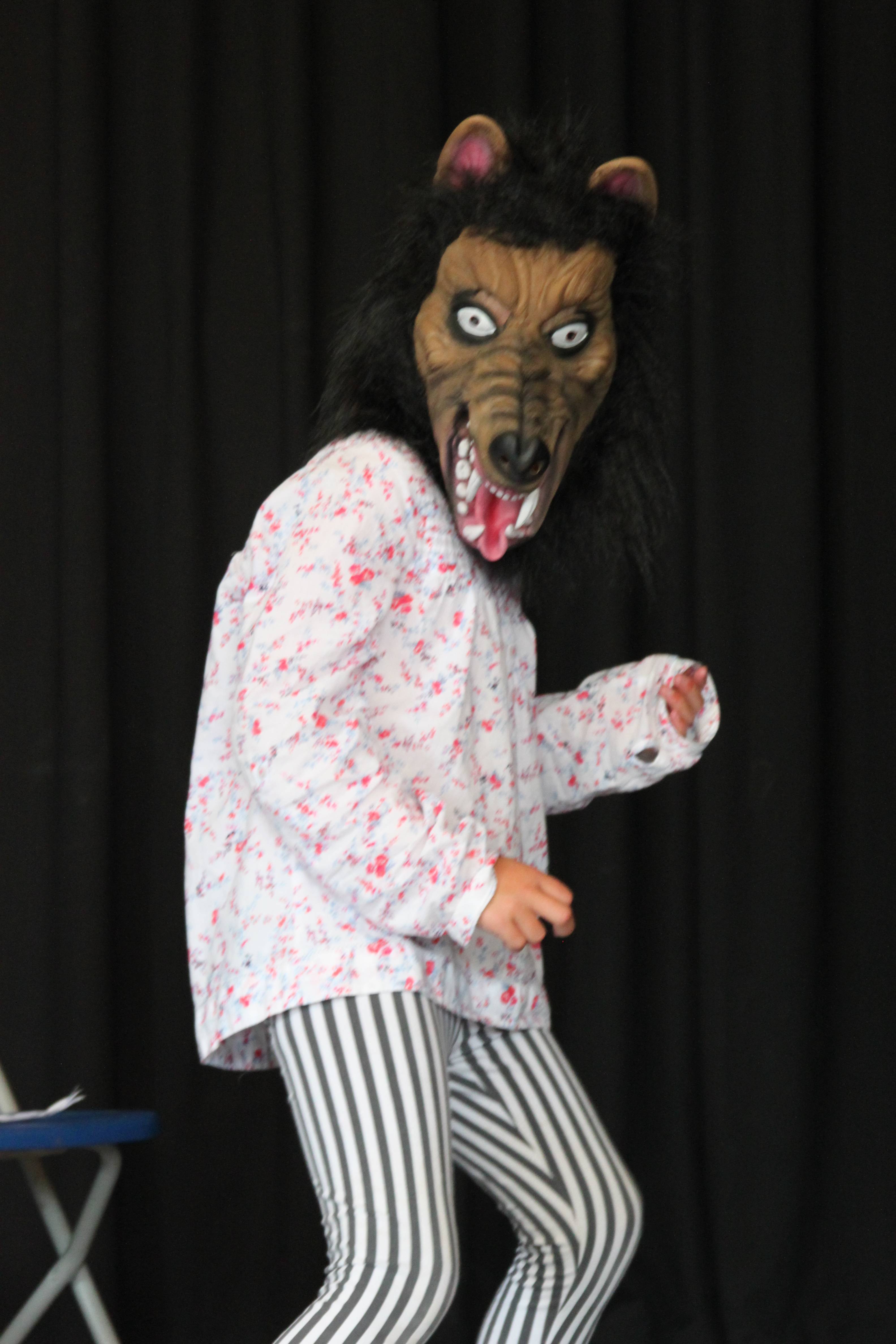 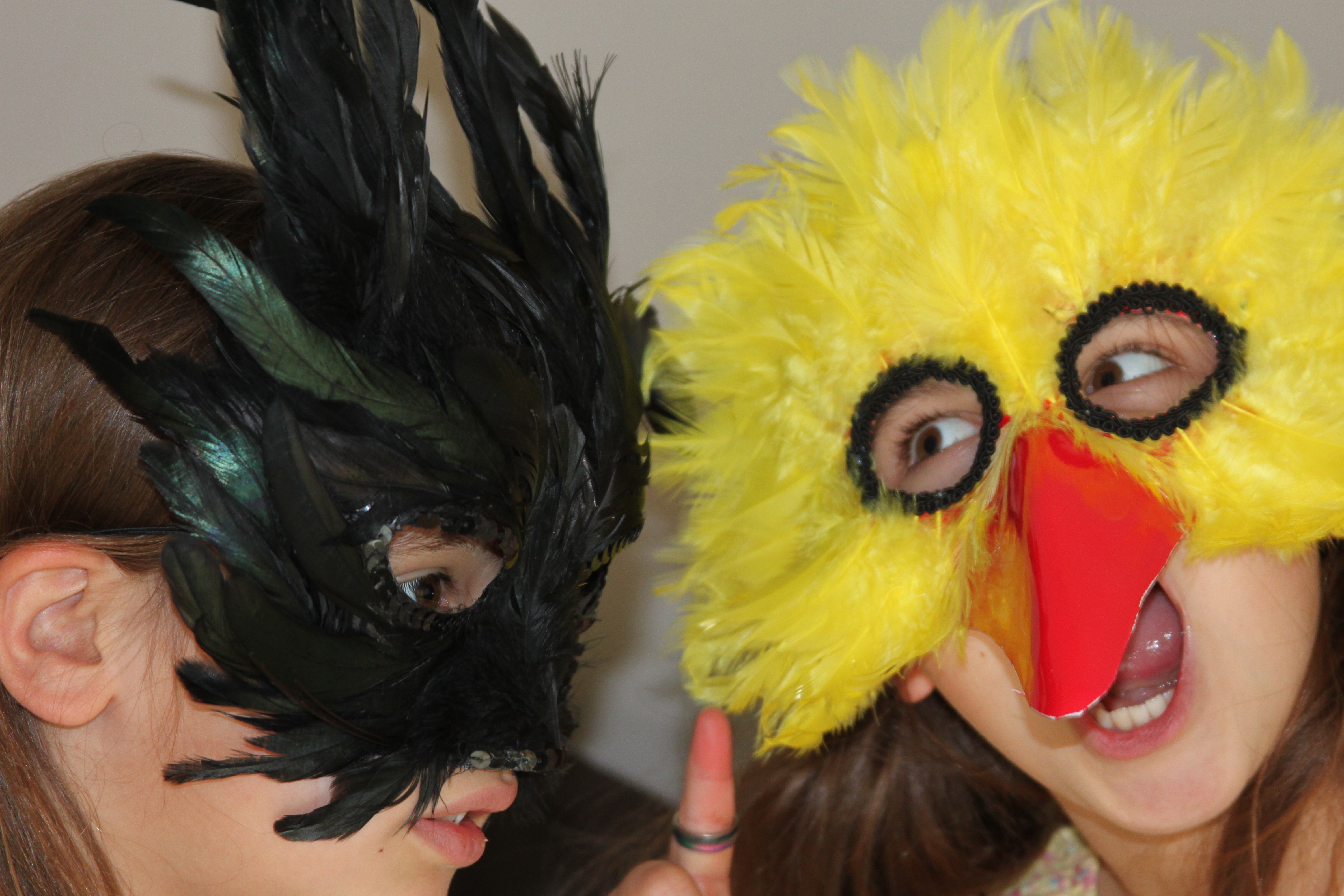 Wor